     S p r á v a o  činnosti Klubu SSN – FIJET SLOVAKIA                                            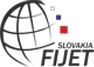                                       za obdobie  r. 2015Členská schôdza Klubu FIJTET SSN na svojom januárovom zasadnutí  uskutočnila voľby, ktoré boli nevyhnutné v dôsledku úmrtia PhDr. Petra Krútkeho zakladateľa a predsedu Klubu FIJET SNN.Nové vedenie  je nasledovné: Predsedníčka: JUDr. Ľudmila Novacká, PhD.,  podpreseda: Mgr. Peter Kolník,  členovia výboru:  Mgr. Anna Konečná,  PhDr. Ľubomír Motyčka. Revízna komisia: Mgr. Michaela Conzárová,  PhDr. Vlasta Vrabcová, Mgr. Martin Kuček, generálny sekretár:  Ing. Juraj Buranovský, PhD.Na základe predložených a členskou schôdzou  schválených  okruhov úloh a aktivít, sme v priebehu roka 2015 zrealizovali tieto: Aktivizácia  činnosti  Formálna transformácia  Klubu FIJET SNN na FIJET SLOVAKIA Spolupráca s medzinárodnou organizáciou FIJET. Zvyšovanie  členskej základne o aktívne píšucich novinárov Permanentná komunikácia s členskou základňouAktivizácia  činnosti  predstavuje súbor  podujatí, ktoré  prinášajú  zvýšený rozsah informácií pre členov. Išlo najmä o tieto aktivity:  info cesta na Expo Miláno – 6 členov, fan trip do Srbskej Vojvodiny – 2 členovia,  v decembri sa zúčastnia press tripu do Moravskosliezskeho kraja – 2 členovia. V štádiu príprav je info cesta  pre našich členov na ITB Berlín a info cesta pre českých novinárov na Slovensko.  Významné bolo  stretnutie a rozhovor  s generálnym tajomníkom UN WTO p. Talebom Rifaiom počas jeho oficiálnej návštevy v Bratislave, účasť na významných tlačových konferenciách  s tematikou cestovného ruchu, aktívna účasť členov výboru na podujatiach ku Svetovému dňu cestovného ruchu – Pezinok, Bojnice.   Ďalšie aktivity sme sústredili   na rozvoj spolupráce s inštitúciami, ktoré pôsobia v pozícii významných aktérov rozvoja cestovného ruchu v SR.  Išlo najmä o Ministerstvo dopravy, výstavby a regionálneho rozvoja – Sekcia cestovného ruchu,  SACR – Slovenská agentúra pre cestovný ruch, BTB - Bratislavská organizácia cestovného ruchu, vybrané samosprávne kraje (hlavne Bratislavský,  Žilinský a Prešovský), vzdelávacie inštitúcie -   Fakulta médií na Paneurópskej univerzite a Ekonomická univerzita  v Bratislave. Formálna transformácia si vyžiadala registráciu klubu ako neziskovej organizácie – združenia, pod názvom FIJET SLOVAKIA. Ide o následnícku organizáciu pôvodne existujúceho Klubu SSN s nezmeneným vzťahom ku SSN. Spoluprácu s medzinárodnou organizáciou FIJET  sme zintenzívnili formou permanentnej osobnej účasti  na  zasadnutiach predsedov národných organizácií FIJET  ( cestovné náklady na zasadania  si  financuje  predsedníčka  z  vlastných prostriedkov). Výsledkom bolo poverenie pre FIJET SLOVAKIA zorganizovať Medzinárodnú letnú akadémiu mladých  novinárov (LA).LA sa  uskutočnila  v termíne  28.06. – 04.07. 2015 v spolupráci s Ekonomickou univerzitou v Bratislave. Účastníci zo 6 krajín vyhodnotili  LA vysoko  pozitívne. Na základe  tohto mimoriadne úspešného podujatia  ponúkol   medzinárodný  FIJET  kandidatúru pre FIJET SLOVAKIA,   zorganizovať svetový kongres FIJET na Slovensku v roku 2016  alebo 2017. FIJET SLOVAKIA  si uvedomuje potrebu širšej členskej základne, ktorá  má reprezentovať aktívne  pôsobiacich novinárov a autorov  celého spektra generácií.  V priebehu roka 2015 sa členská základňa zvýšila o 30%, v súčasnosti  ide o 43 členov.Požiadavku permanentnej komunikácie FIJET SLOVAKIA  uviedol do života prostredníctvom elektronickej mailovej komunikácie a   novej web stránky. Členovia FIJET SLOVAKIA vypracovali aj grafický návrh nového loga. V súčasnosti  je v štádiu spracovania  prezentácia FIJET SLOVAKIA na sociálnych sieťach a do konca roka  bude funkčná  komunikácia aj  prostredníctvom Spravodajcu v rámci elektronického časopisu Cestovateľ.                                                                              JUDr. Ľudmila Novacká, PhD., v. r.